Zuchtprogramme für sonstige RassenZuchtprogramm für die Rasse Tinker des Verbandes der Pony- und Pferdezüchter Hessen e. V.1.	Angaben zum Ursprungszuchtbuch	32.	Geografisches Gebiet	33.	Umfang der Zuchtpopulation im Verband	34.	Zuchtziel, einschließlich der Rassemerkmale	45.	Eigenschaften und Hauptmerkmale	46.	Selektionsmerkmale	57.	Zuchtmethode	58.	Unterteilung des Zuchtbuches	69.	Eintragungsbestimmungen in das Zuchtbuch	6(9.1) Zuchtbuch für Hengste	7(9.1.1) Hengstbuch I (Hauptabteilung des Zuchtbuches)	7(9.1.2) Hengstbuch II (Hauptabteilung des Zuchtbuches)	7(9.1.3) Anhang (Hauptabteilung des Zuchtbuches)	7(9.1.4) Fohlenbuch (Hauptabteilung des Zuchtbuches)	7(9.1.5) Vorbuch (Zusätzliche Abteilung des Zuchtbuches)	8(9.2) Zuchtbuch für Stuten	8(9.2.1) Stutbuch I (Hauptabteilung des Zuchtbuches)	8(9.2.2) Stutbuch II (Hauptabteilung des Zuchtbuches)	8(9.2.3) Anhang (Hauptabteilung des Zuchtbuches)	8(9.2.4) Fohlenbuch (Hauptabteilung des Zuchtbuches)	9(9.2.5) Vorbuch (Zusätzliche Abteilung des Zuchtbuches)	910.	Tierzuchtbescheinigungen/Eintragungsbestätigung	9(10.1) Tierzuchtbescheinigung als Abstammungsnachweis	9(10.1.1) Ausstellung eines Abstammungsnachweises	9(10.1.2) Mindestangaben im Abstammungsnachweis	10(10.2) Tierzuchtbescheinigung als Geburtsbescheinigung	10(10.2.1) Ausstellung einer Geburtsbescheinigung	10(10.2.2) Mindestangaben in der Geburtsbescheinigung	10(10.3) Tierzuchtbescheinigung für Zuchtmaterial	10(10.4) Eintragungsbestätigung als Vorbuchbescheinigung	11(10.4.1) Ausstellung einer Eintragungsbestätigung als Vorbuchbescheinigung	11(10.4.2) Mindestangaben in der Eintragungsbestätigung als Vorbuchbescheinigung	1111.	Selektionsveranstaltungen	11(11.1) Körung	11(11.2) Stutbucheintragung	11(11.3) Leistungsprüfungen	12(11.3.1) Hengstleistungsprüfungen	12(11.3.1.1) Feldprüfung	12(11.3.1.2) Turniersportprüfung	12(11.3.1.3) Voraussetzung für die Eintragung in das Hengstbuch I	12(11.3.2) Zuchtstutenprüfungen	13(11.3.2.1) Stations- und Feldprüfung	13(11.3.2.2) Turniersportprüfung	1312.	Identitätssicherung/Abstammungssicherung	1413.	Einsatz von Reproduktionstechniken	14(13.1) Künstliche Besamung	14(13.2) Embryotransfer	14(13.3) Klonen	1414.	Berücksichtigung gesundheitlicher Merkmale sowie genetischer Defekte bzw. Besonderheiten	1415.	Zuchtwertschätzung	1516.	Beauftragte Stellen	1517.	Weitere Bestimmungen	15(17.1) Vergabe einer Lebensnummer (Internationale Lebensnummer Pferd – Unique Equine Lifenumber – UELN)	15(17.2) Vergabe eines Namens bei der Eintragung in das Zuchtbuch	15(17.3) Vergabe eines Zuchtbrandes	15(17.3.1) Beauftragte für die Kennzeichnung	15(17.3.2) Zuchtbrand	15(17.4) Transponder	16(17.5) Sonstige Bestimmungen	16(17.6) Prefix-/Suffixregelung für Ponys, Kleinpferde und sonstige Rassen	18Zuchtprogramme für sonstige RassenZuchtprogramm für die Rasse Tinker des Verbandes der Pony- und Pferdezüchter Hessen e. V.Angaben zum UrsprungszuchtbuchDie deutschen Zuchtverbände führen im Sinne der Vorgaben der EU und des deutschen Tierzuchtrechts gemeinsam das Zuchtbuch über den Ursprung der Rasse Tinker. Die gemeinsame Führung des Ursprungzuchtbuches für die Rasse des Tinkers wurde von den folgenden Zuchtverbänden am 3. Mai 2004 schriftlich vereinbart (letzte Aktualisierung am 2. Mai 2016):Pferdezuchtverband Brandenburg-Anhalt e.V. (Rechtsnachfolge der Verbände Pferdezuchtverband Berlin-Brandenburg e.V. und Pferdezuchtverband Sachsen-Anhalt e.V.)Verband der Pferdezüchter Mecklenburg-Vorpommern e.V.Rheinisches Pferdestammbuch e.V.Pferdezuchtverband Rheinland-Pfalz-Saar e.V.Pferdezuchtverband Sachsen-Thüringen e.V. (Rechtsnachfolge der Verbände Pferdezuchtverband Sachsen e.V. und Verband Thüringer Pferdezüchter e.V.)Westfälisches Pferdestammbuch e.V.Pferdestammbuch Schleswig-Holstein/Hamburg e.V.Bayerischer Zuchtverband für Kleinpferde und Spezialpferderassen e.V.Verband der Pony- und Kleinpferdezüchter Hannover e.V.Verband der Pony- und Pferdezüchter Hessen e.V.Pferdestammbuch Weser-Ems e.V.Zuchtverband für deutsche Pferde e.V.Änderungen der Grundsätze zur Zucht des Tinkers werden gemeinsam durch die oben genannten Verbände erarbeitet und durch die jeweiligen Verbandsgremien beschlossen. Sie sind der zuständigen Behörde zur Genehmigung vorzulegen. Die Grundsätze der Zucht der Rasse Tinker sind für Filialzuchtbücher verbindlich und sind auf www.pferd-aktuell.de/zvo/zucht-verbands-ordnung-zvo veröffentlicht. Der Verband veröffentlicht das Zuchtprogramm für die Zucht der Rasse Tinker auf www.ponyverband.de . Filialzuchtbücher werden über Änderungen der Grundsätze durch die entsprechende Website informiert. Geografisches GebietDas geographische Gebiet, in dem der Verband der Pony- und Pferdezüchter Hessen e. V. das Zuchtprogramm durchführt, umfasst das Gebiet der Bundesrepublik Deutschland.Umfang der Zuchtpopulation im VerbandDer Umfang der Population beträgt (Stand 01.01.2018):Stuten:		14Hengste:	2Der Umfang der Population der oben genannten Verbände, die gemeinsam das Ursprungszuchtbuch dieser Rasse führen, ist auf der Website www.pferd-aktuell.de/shop/index.php/cat/c135_Jahresberichte-FN---DOKR.html einzusehen.Zuchtziel, einschließlich der RassemerkmaleDas Zuchtprogramm hat einen Zuchtfortschritt im Hinblick auf das definierte Zuchtziel und somit die Verbesserung der Eigenschaften der Rasse zum Ziel und umfasst alle Maßnahmen und Aktivitäten, die diesem Ziel dienlich sind.Der Tinker ist ein umgängliches, charakterlich einwandfreies, unkompliziertes, nervenstarkes und zuverlässiges Pferd, das bestens für die Reit- und Fahrzwecke des Breitensports geeignet ist.Eigenschaften und HauptmerkmaleRasse					TinkerHerkunft					Deutschland auf irischer und englischer GrundlageGröße			ca.135 bis 160 cm StockmaßFarben				Alle Farben, Tobiano-, Overo- (meist Tobianoschecke mit Overo-Genen), Sabino- Scheckung und alle Mischformen daraus vorzugsweise Plattenschecken. Inkspots, auch in großer Anzahl, sind Teil der Tobiano Scheckung und haben nichts mit einer Tigerscheckung zu tun. Albinos sind unerwünscht!Behaarung 			Lange und volle Mähne, voller Schweif und von den Karpal - bzw. Sprunggelenken bis über die Hufe reichendem BehangÄußere Erscheinung			Typ	Der Tinker reicht in seiner Typenvielfalt vom schweren Typ mit deutlich erkennbarem Kaltbluteinschlag über den mittelschweren Typ bis zum Ponytyp. Er ist ein kurzes kräftiges, kompaktes, eher zum Quadrat neigendes Pferd für alle Zwecke des Breitensports.			Körperbau	trockener Kopf (auch Ramskopf) mit großem Auge, gut geformter Halsung, plastischer Bemuskelung. Der unterschiedlich stark ausgeprägte Oberlippen- und „Ziegenbart“ sind rassetypisch und dürfen nicht geklippt sein 					Harmonischer kräftiger Körperbau, gut angesetzter Hals, mittellang, zum Kopf hin verjüngend, gute Ganaschenfreiheit, nicht zu schweres Genick, lange und möglichst schräge Schulter, markierter, ausreichend in den Rücken reichender Widerrist. Gut bemuskelter nicht zu langer Rücken, der leicht vorgetieft sein kann, ausreichende Brusttiefe, lange kräftig bemuskelte schräge Kruppe mit tiefer Behosung. 					Trockenes, korrektes Fundament mit großen klaren Gelenken, Fesselung mittellang.					Die Stellung der Extremitäten soll von allen Seiten korrekt sein.				Die oftmals flacheren Hufe sollen groß, kräftig, gut geformt und gesund sein.Bewegungsablauf	Fleißig, taktrein, schwungvoll und raumgreifend, dabei mit deutlich erkennbarer "Knieaktion" die nicht auf Kosten des Raumgriffes gehen darf und natürlicher Aufrichtung und Balance. 			Der Schub soll erkennbar aus der Hinterhand über den	Rücken auf die frei aus der Schulter vorgreifende Vorhand übertragen werden. Charakter		Umgängliches, charakterlich einwandfreies, unkompliziertes, nervenstarkes und zuverlässiges Pferd, das bestens für die Reit- und Fahrzwecke des Breitensports geeignet ist. 			Seine Charakterstärke und sein ausgeglichenes Temperament müssen erkennbar sein.Gesundheit	Robuste Gesundheit, gute physische und psychische Belastbarkeit, gute Fruchtbarkeit und das Freisein von ErbfehlernSelektionsmerkmaleFür die Eintragung in die Zuchtbücher (außer Fohlenbuch) werden nachfolgende Merkmale der äußeren Erscheinung unter besonderer Berücksichtigung des Bewegungsablaufes bewertet (Leistungsprüfung Exterieur).Eintragungsmerkmale:1. 	Typ (Rasse- und Geschlechtstyp)2. 	Körperbau3. 	Korrektheit des Ganges4. 	Schritt5. 	TrabGalopp (bei Stuten: sofern bei Zuchtbucheintragung erfasst)Gesamteindruck.Die Gesamtnote errechnet sich aus dem arithmetischen Mittel der erfassten Eintragungsmerkmale. Die Bewertung erfolgt in ganzen/halben Noten nach dem, in der Satzung unter Nummer B.15 (Grundbestimmungen zur Bewertung von Zuchtpferden), erläuterten System.Darüber hinaus wird nach weiteren Merkmalen selektiert:GesundheitInterieurReit- oder FahranlageZuchtmethodeDas Zuchtziel wird angestrebt mit der Methode der Reinzucht. Das Zuchtbuch ist offen für Ponys/Pferde anderer Rassen/Populationen, deren Einbeziehung zur Erreichung des Zuchtzieles förderlich ist. Am Zuchtprogramm nehmen nur diejenigen Pferde teil, die in der Hauptabteilung des Zuchtbuches (außer Fohlenbuch und Anhang) eingetragen sind.Tinker sind Anpaarungsprodukte von Tinkern untereinander oder Nachkommen von eingetragenen Zuchtpferden der zugelassenen Rassen, sofern diese Zuchtpferde in das Zuchtbuch des Tinkers eingetragen sind. Die für die Rasse des Tinkers zugelassenen Rassen (Stuten bzw. Hengste) erhalten einen entsprechenden Vermerk in der Tierzuchtbescheinigung. Folgende Rassen sind zugelassen: Irish Cobs und Gypsy Cobs, die bei einem Zuchtverband eingetragen sind.Hengste (außer der Rasse des Tinkers) sind nur dann zugelassen, wenn sie die Anforderungen des Hengstbuches I erfüllen; Stuten sind nur dann zugelassen, wenn sie den Anforderungen des Stutbuches I oder II genügen.Unterteilung des ZuchtbuchesDas Zuchtbuch für Hengste wird in eine Hauptabteilung und eine Zusätzliche Abteilung unterteilt.Die Hauptabteilung des Zuchtbuches für Hengste wird unterteilt in die KlassenHengstbuch I,Hengstbuch II,Anhang undFohlenbuch.Die Zusätzliche Abteilung des Zuchtbuches für Hengste ist dasVorbuch.Das Zuchtbuch für Stuten wird in eine Hauptabteilung und eine Zusätzliche Abteilung unterteilt.Die Hauptabteilung des Zuchtbuches für Stuten wird unterteilt in die KlassenStutbuch I,Stutbuch II,Anhang undFohlenbuch.Die Zusätzliche Abteilung des Zuchtbuches für Stuten ist dasVorbuch.Eintragungsbestimmungen in das ZuchtbuchDie Bestimmungen unter B.8 der Satzung sind grundlegende Voraussetzungen für die Eintragung. Es werden Hengste und Stuten nur dann in das Zuchtbuch eingetragen, wenn sie identifiziert sind, ihre Abstammung nach den Regeln des Zuchtbuches festgestellt wurde und sie die nachfolgend aufgeführten Eintragungsbedingungen erfüllen. Ein Pferd aus einem anderen Zuchtbuch der (zugelassenen) Rasse muss in die Klasse des Zuchtbuches eingetragen werden, deren Kriterien es entspricht. Bis zum 31.12.2014 galten die Eintragungsbedingungen gemäß (17.5)Ab dem 01.01.2015 gelten folgende Eintragungsbedingungen:(9.1) Zuchtbuch für Hengste(9.1.1) Hengstbuch I (Hauptabteilung des Zuchtbuches)Eingetragen werden frühestens im 3. Lebensjahr Hengste, deren Eltern in der Hauptabteilung der Rasse (außer Fohlenbuch und Anhang) eingetragen sind,die zur Überprüfung der Identität vorgestellt wurden,deren väterliche und mütterliche Abstammung mittels DNA-Profil bestätigt wurde,die auf einer Sammelveranstaltung (Körung) des Zuchtverbandes gemäß B.15 der Satzung und gemäß (11.1) Körung dieses Zuchtprogramms mindestens die Gesamtnote 7,0 erhalten haben, wobei die Wertnote 5,0 in keinem Eintragungsmerkmal unterschritten wurde,die im Rahmen einer tierärztlichen Untersuchung gemäß B.16 der Satzung die Anforderungen an die Zuchttauglichkeit und Gesundheit erfüllen und gemäß der tierärztlichen Bescheinigung (Anlage 2) untersucht wurden sowie keine gesundheitsbeeinträchtigenden Merkmale gemäß Liste (Anlage 1) aufweisen,die die Hengstleistungsprüfung nach (11.3.1.3) vollständig abgeschlossen haben.(9.1.2) Hengstbuch II (Hauptabteilung des Zuchtbuches)Auf Antrag werden frühestens im 3. Lebensjahr Hengste eingetragen, deren Eltern in der Hauptabteilung der Rasse (außer Fohlenbuch und Anhang) eingetragen sind,deren Identität überprüft worden ist,deren väterliche und mütterliche Abstammung mittels DNA-Profil bestätigt wurde,die im Rahmen einer tierärztlichen Untersuchung gemäß B.16 der Satzung die Anforderungen an die Zuchttauglichkeit und Gesundheit erfüllen und gemäß der tierärztlichen Bescheinigung (Anlage 2) untersucht wurden sowie keine gesundheitsbeeinträchtigenden Merkmale gemäß Liste (Anlage 1) aufweisen.Darüber hinaus können Nachkommen von im Anhang eingetragenen Zuchtpferden eingetragen werden, wenn die Anhang-Vorfahren über drei Generationen mit Zuchtpferden aus der Hauptabteilung (außer Fohlenbuch und Anhang) angepaart wurden,die zur Überprüfung der Identität vorgestellt wurdenderen väterliche und mütterliche Abstammung mittels DNA-Profil bestätigt wurde,die in der Bewertung der äußeren Erscheinung gemäß B.15 der Satzung mindestens eine Gesamtnote von 6,0 erreichen, wobei die Wertnote 5,0 in keinem Eintragungsmerkmal unterschritten wurde,die im Rahmen einer tierärztlichen Untersuchung gemäß B.16 der Satzung die Anforderungen an die Zuchttauglichkeit und Gesundheit erfüllen und gemäß der tierärztlichen Bescheinigung (Anlage 2) untersucht wurden sowie keine gesundheitsbeeinträchtigenden Merkmale gemäß Liste (Anlage 1) aufweisen.(9.1.3) Anhang (Hauptabteilung des Zuchtbuches)Auf Antrag werden frühestens im 3. Lebensjahr Hengste eingetragen, deren Eltern im Zuchtbuch eingetragen sind, davon mindestens ein Elternteil in der Hauptabteilung der Rasse unddie nicht die Eintragungsvoraussetzungen für das Hengstbuch I und II erfüllen.Die Eintragung von Pferden, die im Fohlenbuch eingetragen sind, erfolgt automatisch, wenn von diesen Nachkommen registriert werden.(9.1.4) Fohlenbuch (Hauptabteilung des Zuchtbuches)Im Jahr der Geburt werden alle Hengstfohlen eingetragen, deren Eltern im Zuchtbuch eingetragen sind, davon mindestens ein Elternteil in der Hauptabteilung der Rasse.(9.1.5) Vorbuch (Zusätzliche Abteilung des Zuchtbuches)Es können Hengste frühestens im 3. Lebensjahr eingetragen werden, die nicht in eines der vorstehenden Zuchtbücher für Hengste eingetragen werden können, aber dem Zuchtziel des Tinkers entsprechen,die zur Überprüfung der Identität vorgestellt wurdendie in der Bewertung der äußeren Erscheinung gemäß B.15 der Satzung  mindestens eine Gesamtnote von 6,0 erreichen,die im Rahmen einer tierärztlichen Untersuchung gemäß B.16 der Satzung die Anforderungen an die Zuchttauglichkeit und Gesundheit erfüllen und gemäß der tierärztlichen Bescheinigung (Anlage 2) untersucht wurden sowie keine gesundheitsbeeinträchtigenden Merkmale gemäß Liste (Anlage 1) aufweisen.(9.2) Zuchtbuch für Stuten(9.2.1) Stutbuch I (Hauptabteilung des Zuchtbuches)Es werden Stuten eingetragen, die im Jahr der Eintragung mindestens dreijährig sind,deren Eltern in der Hauptabteilung der Rasse (außer Fohlenbuch und Anhang) eingetragen sind,die zur Überprüfung der Identität vorgestellt wurden,die in der Bewertung der äußeren Erscheinung gemäß B.15 der Satzung und gemäß (11.2) Stutbucheintragung dieses Zuchtprogramms mindestens eine Gesamtnote von 6,0 erreicht haben, wobei die Wertnote 5,0 in keinem Eintragungsmerkmal unterschritten wurde,die keine gesundheitsbeeinträchtigenden Merkmale gemäß Liste (Anlage 1) aufweisen.(9.2.2) Stutbuch II (Hauptabteilung des Zuchtbuches)Es werden Stuten eingetragen, die im Jahr der Eintragung mindestens dreijährig sind,deren Eltern in der Hauptabteilung der Rasse (außer Fohlenbuch und Anhang) eingetragen sind,deren Identität überprüft worden ist,die keine gesundheitsbeeinträchtigenden Merkmale gemäß Liste (Anlage 1) aufweisen.Darüber hinaus können Nachkommen von im Anhang eingetragenen Zuchtpferden eingetragen werden, wenn die Anhang-Vorfahren über zwei Generationen mit Zuchtpferden aus der Hauptabteilung (außer Fohlenbuch und Anhang) angepaart wurden,die zur Überprüfung der Identität vorgestellt wurden,die in der Bewertung der äußeren Erscheinung gemäß B.15 der Satzung mindestens eine Gesamtnote von 6,0 erreicht haben, wobei die Wertnote 5,0 in keinem Eintragungsmerkmal unterschritten wurde,die keine gesundheitsbeeinträchtigenden Merkmale gemäß Liste (Anlage 1) aufweisen.(9.2.3) Anhang (Hauptabteilung des Zuchtbuches)Es werden Stuten eingetragen, die im Jahr der Eintragung mindestens dreijährig sind,deren Eltern im Zuchtbuch eingetragen sind, davon mindestens ein Elternteil in der Hauptabteilung der Rasse unddie nicht die Eintragungsvoraussetzungen für das Stutbuch I und II erfüllen.Die Eintragung von Pferden, die im Fohlenbuch eingetragen sind, erfolgt automatisch, wenn von diesen Nachkommen registriert werden.(9.2.4) Fohlenbuch (Hauptabteilung des Zuchtbuches)Im Jahr der Geburt werden alle Stutfohlen eingetragen, deren Eltern im Zuchtbuch eingetragen sind, davon mindestens ein Elternteil in der Hauptabteilung der Rasse.(9.2.5) Vorbuch (Zusätzliche Abteilung des Zuchtbuches)Es werden Stuten eingetragen, die im Jahr der Eintragung mindestens dreijährig sind,die nicht in eines der vorstehenden Zuchtbücher für Stuten eingetragen werden können, aber dem Zuchtziel des Tinkers entsprechen,die zur Überprüfung der Identität vorgestellt wurden,die in der Bewertung der äußeren Erscheinung gemäß B.15 der Satzung mindestens eine Gesamtnote von 5,0 erreichen,die keine gesundheitsbeeinträchtigenden Merkmale gemäß Liste (Anlage 1) aufweisen.Tierzuchtbescheinigungen/EintragungsbestätigungTierzuchtbescheinigungen werden für Fohlen gemäß den Grundbestimmungen unter B. 9 der Satzung und nach dem folgenden Schema erstellt.(10.1) Tierzuchtbescheinigung als Abstammungsnachweis(10.1.1) Ausstellung eines AbstammungsnachweisesDie Ausstellung eines Abstammungsnachweises erfolgt, wenn folgende Voraussetzungen erfüllt sind:Der Vater ist im Jahr der Bedeckung oder spätestens im Jahr der Geburt des Fohlens (bis einschließlich zum 31.12. des Jahres) im Hengstbuch I und die Mutter im Jahr der Bedeckung oder spätestens im Jahr der Geburt des Fohlens (bis einschließlich zum 31.12. des Jahres) in das Stutbuch I oder Stutbuch II eingetragen.Deckbescheinigung und Abfohlmeldung wurden fristgerecht gemäß Satzung vorgelegt.Die Identifizierung des Fohlens (bei Fuß der Mutter oder durch Abstammungsüberprüfung) ist durch den Zuchtleiter oder seinen Beauftragten erfolgt. Sind die vorstehenden Bedingungen des 2. und/oder 3. Spiegelstriches nicht erfüllt, dann ist die Identität mittels einer Abstammungsüberprüfung nachzuweisen. Der Züchter bzw. Besitzer des Pferdes ist dafür verantwortlich, dass alle in der Tierzuchtbescheinigung angegebenen Daten zutreffend sind. Abweichungen oder Unrichtigkeiten sind unverzüglich dem Verband zu melden. Darüber hinaus ist der Züchter bzw. Besitzer verpflichtet, die Tierzuchtbescheinigung sorgfältig aufzubewahren, da u.a. eine spätere Eintragung des Pferdes in das Zuchtbuch nur vorgenommen werden kann, wenn eine gültige Tierzuchtbescheinigung vorgelegt wird. (10.1.2) Mindestangaben im AbstammungsnachweisDer Abstammungsnachweis muss mindestens folgende Angaben enthalten:Name des Zuchtverbandes und Angabe der Website,Ausstellungstag und -ort,Lebensnummer (UELN), Rasse,Name, Anschrift und E-Mailadresse (sofern vorhanden) des Züchters und des Eigentümers,Deckdatum der Mutter,Geburtsdatum, Code des Geburtslandes, Geschlecht, Farbe und Abzeichen, Kennzeichnung,Klasse, in die das Pferd sowie seine Eltern eingetragen sindNamen, Lebensnummern (UELN), Farbe und Rasse der Eltern und Namen, Lebensnummern (UELN) und Rassen einer weiteren Generation,die Unterschrift des für die Zuchtarbeit Verantwortlichen oder seines Vertreters,Körurteildas neueste Ergebnis der Leistungsprüfungen und der Zuchtwertschätzung des Pferdes, mit Datum, oder die Website, auf der die Ergebnisse veröffentlicht sind.Angaben zu genetischen Defekten und Besonderheiten des Pferdes,Methode und Ergebnisse der Abstammungsüberprüfungen bei Zuchttieren, die für die Entnahme von Zuchtmaterial vorgesehen sind, bei einem Pferd, das aus einem Embryotransfer hervorgegangen ist, außerdem die Angaben seiner genetischen Eltern sowie deren DNA- oder Blut-TypName und Funktion des Unterzeichners.(10.2) Tierzuchtbescheinigung als Geburtsbescheinigung(10.2.1) Ausstellung einer Geburtsbescheinigung Die Ausstellung einer Geburtsbescheinigung erfolgt, wenn die Bedingungen für einen Abstammungsnachweis nicht erfüllt, jedoch folgende Voraussetzungen gegeben sind:Deckbescheinigung und Abfohlmeldung wurden fristgerecht gemäß Satzung vorgelegt.die Identifizierung des Fohlens (bei Fuß der Mutter oder durch Abstammungsüberprüfung) ist durch den Zuchtleiter oder seinen Beauftragten erfolgt unddas Fohlen entstammt keiner Anpaarung von Eltern, die beide im Vorbuch eingetragen sind.(10.2.2) Mindestangaben in der GeburtsbescheinigungDie Geburtsbescheinigung muss die gleichen Angaben enthalten wie der Abstammungsnachweis, sofern vorhanden. (10.3) Tierzuchtbescheinigung für Zuchtmaterial Tierzuchtbescheinigungen gemäß VO (EU) 2016/1012 werden auch ausgestellt bei der Abgabe von Zuchtmaterial, wenn das Spendertier im Zuchtbuch des Zuchtverbandes eingetragen ist. Der Zuchtverband macht hierbei Gebrauch von der Ausnahme nach Artikel 31 (2) b der VO (EU) 2016/1012. Die Tierzuchtbescheinigung für Samen und Eizellen besteht aus zwei Abschnitten, wobei der Zuchtverband den Abschnitt A ausstellt. Abschnitt B wird durch die Besamungsstation/Embryotransfereinrichtung ausgefertigt. Die Tierzuchtbescheinigung für Embryonen besteht aus drei Abschnitten, wobei der Zuchtverband die Abschnitte A und/oder B ausstellt. Abschnitt C wird durch die Embryotransfereinrichtung ausgefertigt.(10.4) Eintragungsbestätigung als Vorbuchbescheinigung(10.4.1) Ausstellung einer Eintragungsbestätigung als VorbuchbescheinigungFür ein Pferd, das in einer Zusätzlichen Abteilung eingetragen ist, muss die Eintragungsbestätigung mit der Überschrift „Eintragungsbestätigung für ein in einer Zusätzlichen Abteilung eingetragenes Pferd – keine Tierzuchtbescheinigung nach–EU-Tierzucht-Verordnung “ versehen werden.Die Ausstellung einer Eintragungsbestätigung erfolgt, wenn folgende Bedingungen gegeben sind:das Pferd erfüllt die Eintragungsvoraussetzungen für die Eintragung in das Vorbuch.(10.4.2) Mindestangaben in der Eintragungsbestätigung als Vorbuchbescheinigung Die Eintragungsbestätigung muss die gleichen Angaben enthalten wie der Abstammungsnachweis, sofern diese Informationen vorliegen. Selektionsveranstaltungen(11.1) KörungEs gelten grundsätzlich die Bestimmungen gemäß B.16 der Satzung.Das Mindestalter eines Hengstes für die Körung beträgt zwei Jahre. Um geordnete Körveranstaltungen sicherzustellen, kann eine Vorauswahl der zur Körung angemeldeten Hengste stattfinden. Findet eine Vorauswahl statt, ist diese unter anderem eine Voraussetzung für die Zulassung der Hengste zur betreffenden Körveranstaltung. Die Auswahlkommission trifft die Vorauswahlentscheidung.Hengste können zur Körung nur zugelassen werden, wennderen Väter im Hengstbuch I oder einer dem Hengstbuch I entsprechenden Klasse eines Zuchtbuches eingetragen sind,deren Mütter in der Hauptabteilung (außer Fohlenbuch und Anhang) oder einer der Hauptabteilung entsprechenden Abteilung eines Zuchtbuches eingetragen sind,Ein Hengst kann nur gekört werden, wenn er in der Bewertung (gemäß B.15 der Satzung) eine Gesamtnote von mindestens 7,0 erreicht und in keinem Merkmal schlechter als 5,0 bewertet wird, unddie gesundheitlichen Voraussetzungen gemäß Anlage 1 unddie Anforderungen an die Zuchttauglichkeit gemäß B.16 der Satzung erfüllt.Die Körergebnisse anderer tierzuchtrechtlich anerkannter Verbände können übernommenwerden (Anerkennung).(11.2) StutbucheintragungDas Mindestalter einer Stute für die Stutbucheintragung beträgt drei Jahre. Die Bewertung erfolgt nach B.15 der Satzung.Zur Bewertung der äußeren Erscheinung für die Eintragung in das Stutbuch I werden nur Stuten zugelassen:deren Väter im Hengstbuch I oder einer dem Hengstbuch I entsprechenden Klasse eines Zuchtbuches eingetragen sind,deren Mütter in der Hauptabteilung (außer Fohlenbuch Anhang) oder einer der Hauptabteilung entsprechenden Abteilung eines Zuchtbuches eingetragen sind,(11.3) Leistungsprüfungen(11.3.1) Hengstleistungsprüfungen Die Prüfungen werden nach den allgemein anerkannten Regeln des Reit- und Fahrsports durchgeführt. Sie sind Leistungsprüfungen im Sinne des Tierzuchtgesetzes und können als Feldprüfung oder als Turniersportprüfung durchgeführt werden.Hengste, die die Eigenleistungsprüfung gemäß (11.3.1.1) mit einer gewichteten Endnote von 7,5 und besser erzielt haben oder gemäß (11.3.1.2) die vorgeschriebenen Erfolge in Turniersportprüfungen der Disziplinen Dressur, Springen, Vielseitigkeit, Fahren oder Western aufweisen können, erhalten den Titel „Leistungshengst“. (11.3.1.1) FeldprüfungDie Hengstleistungsprüfungen werden gemäß der LP-Richtlinien für Leistungsprüfungen von Hengsten, Stuten und Wallachen aller Pony-, Kleinpferde- und sonstigen Rassen der ZVO durchgeführt (Anlage 3). Für die Hengstleistungsprüfungen gelten verbindlich die Besonderen Bestimmungen für Stationsprüfungen, Kurz- und Feldprüfungen der LP-Richtlinien für Leistungsprüfungen von Hengsten, Stuten und Wallachen aller Pony-, Kleinpferde- und sonstigen Rassen (Anlage 3).Für Hengste der Rasse Tinker sowie für Hengste der zugelassen Rassen werden folgende Leistungsprüfungen der LP-Richtlinie in der jeweils gültigen Fassung anerkannt:Prüfung EXI - Feldprüfung – Zuchtrichtung Reiten/WesenstestPrüfung EXI - Feldprüfung – Zuchtrichtung Fahren/Wesenstest(11.3.1.2) TurniersportprüfungAlternativ zur Eigenleistungsprüfung gilt die Leistungsprüfung auch dann als abgelegt, wenn Erfolge in Turniersportprüfungen nachweisen werden können. Die Turniersportprüfung wird in den Disziplinen Dressur, Springen, Vielseitigkeit, Fahren und Western durchgeführt.Folgende Turniersportergebnisse werden berücksichtigt:   die 5malige nach § 38 (2) LPO registrierte Platzierung mindestens in Dressur Kl. A oder Springen Kl. A oder Fahren Kl. A (kombinierte Prüfung) oderVielseitigkeit Kl. VA oder die 3malige Platzierung in einer höherwertigen Prüfung der einzelnen Disziplinen.	Darüber hinaus werden folgende Westernsportergebnisse anerkannt:die fünfmalige Platzierungen an 1. bis 5. Stelle in Prüfungen der LK 1 und 2 auf Turnieren der Kategorie B, A, AQ oder DM in den Disziplinen Reining, Trail, Western Pleasure, Western Riding, Superhorse, Working Cowhorse.Darüber hinaus wird folgendes Ergebnis beim Bundesweiten Championat des Freizeitpferdes/-ponys anerkannt:das Erreichen einer Mindestgesamtpunktzahl von 65 Punkten, wobei in keinem Teilwettbewerb die Wertnote bzw. Punktzahl unter 5,0 liegen darf.(11.3.1.3) Voraussetzung für die Eintragung in das Hengstbuch IEingetragen werden frühestens im 3. Lebensjahr Hengste, die gemäß (11.3.1.1) die gewichtete Endnote 6,5 und besser erreicht haben, wobei keiner der Merkmalsblöcke unter 5,0 liegen darf oder die gemäß (11.3.1.2) vorgeschriebenen Erfolge in Turniersportprüfungen der Disziplinen Dressur, Springen, Vielseitigkeit, Fahren und Western erreicht haben.Hengste, die noch keine Eigenleistungsprüfung abgelegt haben, können unter der Bedingung vorläufig eingetragen werden, dass sie die Prüfung bis zum Ende des Kalenderjahres, in dem sie ihren 4. Geburtstag haben, ablegen. Hengste, die die Eigenleistungsprüfung zu einem späteren Zeitpunkt ablegen, können auf Antrag wieder eingetragen werden. (11.3.2) ZuchtstutenprüfungenDie Prüfungen werden nach den allgemein anerkannten Regeln des Reit- und Fahrsports durchgeführt. Sie sind Leistungsprüfungen im Sinne des Tierzuchtgesetzes und können als Stationsprüfung, Feldprüfung oder als Turniersportprüfung durchgeführt werden.Stuten, die die Eigenleistungsprüfung gemäß (11.3.2.1) mit einer gewichteten Endnote von 7,5 und besser erzielt haben oder gemäß (11.3.2.2) die vorgeschriebenen Erfolge in Turniersportprüfungen der Disziplinen Dressur, Springen, Vielseitigkeit, Fahren oder Western aufweisen können, erhalten den Titel „Leistungsstute“. (11.3.2.1) Stations- und FeldprüfungDie Zuchtstutenprüfungen werden gemäß der LP-Richtlinien für Leistungsprüfungen von Hengsten, Stuten und Wallachen aller Pony-, Kleinpferde- und sonstigen Rassen der ZVO durchgeführt (Anlage 3). Für die Zuchtstutenprüfungen gelten verbindlich die Besonderen Bestimmungen für Stationsprüfungen, Kurz- und Feldprüfungen der LP-Richtlinien für Leistungsprüfungen von Hengsten, Stuten und Wallachen aller Pony-, Kleinpferde- und sonstigen Rassen (Anlage 3).Für Stuten der Rasse Tinker werden folgende Leistungsprüfungen der LP-Richtlinie in der jeweils gültigen Fassung anerkannt:Prüfung CII - 14 Tage Stationsprüfung - Zuchtrichtung Reiten, Prüfung EI - Feldprüfung - Zuchtrichtung Reiten sowiePrüfung EXI - Feldprüfung - Zuchtrichtung Reiten/WesenstestPrüfung EXI - Feldprüfung - Zuchtrichtung Fahren/Wesenstest(11.3.2.2) TurniersportprüfungAlternativ zur Eigenleistungsprüfung gilt die Leistungsprüfung auch dann als abgelegt, wenn Erfolge in Turniersportprüfungen nachweisen werden können. Die Turniersportprüfung wird in den Disziplinen Dressur, Springen, Vielseitigkeit, Fahren und Western durchgeführt.Folgende Turniersportergebnisse werden berücksichtigt:   die 5malige nach § 38 (2) LPO registrierte Platzierung mindestens in Dressur Kl. A oder Springen Kl. A oder Fahren Kl. A (kombinierte Prüfung) oderVielseitigkeit Kl. VA oder  	die 3malige Platzierung in einer höherwertigen Prüfung der einzelnen Disziplinen.	Darüber hinaus werden folgende Westernsportergebnisse anerkannt:die fünfmalige Platzierungen an 1. bis 5. Stelle in Prüfungen der LK 1 und 2 auf Turnieren der Kategorie B, A, AQ oder DM in den Disziplinen Reining, Trail, Western Pleasure, Western Riding, Superhorse, Working Cowhorse 	oderdie zehnmalige Platzierungen an 1. bis 5. Stelle in Prüfungen der LK 1 und 2 auf Turnieren der Kategorie B, A, AQ oder DM in der Disziplin Trail.Darüber hinaus wird folgendes Ergebnis beim Bundesweiten Championat des Freizeitpferdes/-ponys anerkannt:das Erreichen einer Mindestgesamtpunktzahl von 65 Punkten, wobei in keinem Teilwettbewerb die Wertnote bzw. Punktzahl unter 5,0 liegen darf.Identitätssicherung/AbstammungssicherungFür jedes eingetragene Pferd bzw. zur Eintragung vorgestellte Pferd kann der Verband eine Abstammungsüberprüfung nach den Methoden unter B.12.1 der Satzung verlangen. Eine Überprüfung der Abstammung ist bei mindestens 10 Prozent der Fohlen vorzunehmen. Die Ergebnisse der Abstammungsüberprüfung werden im Zuchtbuch vermerkt. Kann die Abstammung nicht geklärt werden, werden die Pferde nicht eingetragen. Vor Ausstellung von Tierzuchtbescheinigungen muss eine Abstammungsüberprüfung erfolgen, wenn an der angegebenen Abstammung Zweifel bestehen. Dieses ist der Fall, wenneine Stute in der letzten oder vorletzten Rosse von zwei oder mehreren Hengsten gedeckt wurde,die Trächtigkeitsdauer dreißig Tage und mehr von der mittleren Trächtigkeitsdauer von 335 Tagen abweicht, das Fohlen nicht bei Fuß der Mutter identifiziert werden kann.Die Kosten hierfür trägt der Züchter.Zum Zeitpunkt der Eintragung in das Hengstbuch wird vom Verband eine Abstammungsüberprüfung des betreffenden Hengstes angeordnet. Kostenträger ist derjenige, der die Körung oder Eintragung beantragt. Zur Eintragung sind DNA-Typenkarten vorzulegenBei Rassen, bei denen nicht grundsätzlich ein DNA-Profil vorliegt, ist bei Spendertieren für Zuchtmaterial ein DNA-Profil vorzulegen. Einsatz von Reproduktionstechniken(13.1) Künstliche Besamung In der künstlichen Besamung dürfen nur Hengste eingesetzt werden, die im Hengstbuch I oder II des Zuchtbuches eingetragen sind.(13.2) EmbryotransferSpenderstuten dürfen nur für einen Embryotransfer genutzt werden, wenn sie in der Hauptabteilung des Zuchtbuches eingetragen sind.(13.3) KlonenDie Technik des Klonens ist im Zuchtprogramm nicht zulässig. Klone und ihre Nachkommen können nicht in das Zuchtbuch eingetragen werden und sind von der Teilnahme am Zuchtprogramm ausgeschlossen.Berücksichtigung gesundheitlicher Merkmale sowie genetischer Defekte bzw. BesonderheitenHengste sind nur im Hengstbuch I und II sowie Vorbuch und Stuten nur im Stutbuch I und II sowie Vorbuch eintragungsfähig, wenn sie keine gesundheitsbeeinträchtigenden Merkmale aufweisen (Anlage 1). Sofern genetische Defekte und genetische Besonderheiten im Zuchtprogramm Berücksichtigung finden, sind sie in Tierzuchtbescheinigungen anzugeben und entsprechend der VO (EU) 2016/1012 zu veröffentlichen.ZuchtwertschätzungDerzeit wird keine Zuchtwertschätzung durchgeführt.Beauftragte StellenWeitere Bestimmungen(17.1) Vergabe einer Lebensnummer (Internationale Lebensnummer Pferd – Unique Equine Life Number – UELN) Die UELN wird wie folgt vergeben:DE 463 63 00321 17Dabei bedeuten:DE      - Ländercode für Deutschland = 276 = DE 463     - Verbandskennziffer ab Geburtsjahr 2000 (vor 2000 = 363)63 00321 - laufende Nummer innerhalb eines Jahres17       - Geburtsjahr (2017)(17.2) Vergabe eines Namens bei der Eintragung in das ZuchtbuchDer bei der Eintragung in ein Zuchtbuch (außer Fohlenbuch) vergebene Name muss beibehalten werden.(17.3) Vergabe eines Zuchtbrandes(17.3.1) Beauftragte für die KennzeichnungNur Beauftragte des Verbandes sind berechtigt, die Kennzeichnung der Pferde mittels Zuchtbrand durchzuführen.(17.3.2) Zuchtbrand Nur Fohlen, für die eine Tierzuchtbescheinigung ausgestellt wird, können den Zuchtbrand erhalten. Der Zuchtbrand wird auf den linken Hinterschenkel gesetzt und ist freiwillig. Folgendes Brandzeichen wird vergeben: 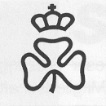 (17.4) TransponderDie Kennzeichnung der Fohlen mittels Transponder erfolgt gemäß B.11.2 und B.11.2.1 der Satzung.(17.5) Sonstige BestimmungenBis zum 31.12.2014 gelten folgende Eintragungsbedingungen:(1) Zuchtbuch für HengsteHengstbuch I (Hauptabteilung des Zuchtbuches)Auf schriftlichen Antrag werden frühestens im 3. Lebensjahr Hengste eingetragen, deren Väter und Mütter mindestens im Vorbuch I der Zusätzlichen Abteilung oder in einer dem Vorbuch I entsprechenden Klasse eines Zuchtbuches der (zugelassenen) Rasse eingetragen sind,die zur Überprüfung der Identität vorgestellt wurden,die auf einer Sammelveranstaltung (Körung) des Zuchtverbandes gemäß B.15 der Satzung und gemäß (11.1) Körung dieses Zuchtprogramms mindestens eine Durchschnittsbewertung von 7,0 erhalten haben, wobei die Wertnote 5,0 in keinem Eintragungsmerkmal unterschritten wurde,die im Rahmen einer tierärztlichen Untersuchung gemäß B.16 der Satzung die Anforderungen an die Zuchttauglichkeit und Gesundheit erfüllen und gemäß der tierärztlichen Bescheinigung (Anlage 2) untersucht wurden sowie keine gesundheitsbeeinträchtigenden Merkmale gemäß Liste (Anlage 1) aufweisen,die gemäß (11.3.1.1) in einer Hengstleistungsprüfung eine gewichtete Endnote von 6,5 und besser erzielt haben, wobei keiner der Merkmalsblöcke unter 5,0 liegen darf, oder die vorgeschriebenen Erfolge in Turniersportprüfungen der Disziplinen Dressur, Springen, Vielseitigkeit, Fahren oder Western erreicht haben.Es können nur zur Veredlung vorgesehene Hengste eingetragen werden, die die Voraussetzungen des Hengstbuches I erfüllen.(1.2) Hengstbuch II (Hauptabteilung des Zuchtbuches)Auf Antrag werden frühestens im 3. Lebensjahr Hengste eingetragen, deren Väter und Mütter mindestens im Vorbuch I der Zusätzlichen Abteilung oder in einer dem Vorbuch I entsprechenden Klasse eines Zuchtbuches der (zugelassenen) Rasse eingetragen sind,deren Identität überprüft worden ist,die im Rahmen einer tierärztlichen Untersuchung gemäß B.16 der Satzung die Anforderungen an die Zuchttauglichkeit und Gesundheit erfüllen und gemäß der tierärztlichen Bescheinigung (Anlage 2) untersucht wurden sowie keine gesundheitsbeeinträchtigenden Merkmale gemäß Liste (Anlage 1) aufweisen.Darüber hinaus können Nachkommen von im Anhang eingetragenen Zuchtpferden eingetragen werden, wenn die Anhang-Vorfahren über zwei Generationen mit Zuchtpferden aus der Hauptabteilung (außer Anhang) angepaart wurden,die zur Überprüfung der Identität vorgestellt wurden,die auf einer Sammelveranstaltung (Körung) des Zuchtverbandes gemäß B.15 der Satzung und gemäß (11.1) Körung dieses Zuchtprogramms mindestens die Gesamtnote 6,0 erhalten haben, wobei die Wertnote 5,0 in keinem Eintragungsmerkmal unterschritten wurde,die im Rahmen einer tierärztlichen Untersuchung gemäß B.16 der Satzung die Anforderungen an die Zuchttauglichkeit und Gesundheit erfüllen und gemäß der tierärztlichen Bescheinigung (Anlage 2) untersucht wurden sowie keine gesundheitsbeeinträchtigenden Merkmale gemäß Liste (Anlage 1) aufweisen.(1.3) Anhang (Hauptabteilung des Zuchtbuches)Auf Antrag werden alle Hengste eingetragen, deren Eltern mindestens im Vorbuch I der Zusätzlichen Abteilung oder in einer dem Vorbuch I entsprechenden Klasse eines Zuchtbuches der (zugelassenen) Rasse eingetragen sind,die nicht die Eintragungsvoraussetzungen für das Hengstbuch I und II erfüllen.(1.4) Vorbuch I (Zusätzliche Abteilung des Zuchtbuches)Auf schriftlichen Antrag werden frühestens im 3. Lebensjahr Hengste eingetragen, die nicht in eines der vorstehenden Zuchtbücher für Hengste eingetragen werden können, aber dem Zuchtziel des Tinkers entsprechen,die zur Überprüfung der Identität vorgestellt wurden,die auf einer Sammelveranstaltung (Körung) des Zuchtverbandes gemäß B.15 der Satzung und gemäß (11.1) Körung dieses Zuchtprogramms mindestens eine Durchschnittsbewertung von 7,0 erhalten haben, wobei die Wertnote 5,0 in keinem Eintragungsmerkmal unterschritten wurde,die im Rahmen einer tierärztlichen Untersuchung gemäß B.16 der Satzung die Anforderungen an die Zuchttauglichkeit und Gesundheit erfüllen und gemäß der tierärztlichen Bescheinigung (Anlage 2) untersucht wurden sowie keine gesundheitsbeeinträchtigende Merkmale gemäß Liste (Anlage 1) aufweisen,die gemäß (11.3.1.1) in einer Hengstleistungsprüfung eine gewichtete Endnote von 6,5 und besser erzielt haben, wobei keine der Merkmalsnoten unter 5,0 liegen darf, oder die vorgeschriebenen Erfolge in Turniersportprüfungen der Disziplinen Dressur, Springen, Vielseitigkeit, Fahren oder Western erreicht haben.(1.5) Vorbuch II (Zusätzliche Abteilung des Zuchtbuches)Es können Hengste frühestens im 3. Lebensjahr eingetragen werden, die nicht in eines der vorstehenden Zuchtbücher für Hengste eingetragen werden können, aber dem Zuchtziel des Tinkers entsprechen,die zur Überprüfung der Identität vorgestellt wurden,die in der Bewertung der äußeren Erscheinung gemäß B.15 der Satzung mindestens eine Gesamtnote von 6,0 erreichen, wobei die Wertnote 5,0 in keinem Eintragungsmerkmal unterschritten wurde,die im Rahmen einer tierärztlichen Untersuchung gemäß B.16 der Satzung die Anforderungen an die Zuchttauglichkeit und Gesundheit erfüllen und gemäß der tierärztlichen Bescheinigung (Anlage 2) untersucht wurden sowie keine gesundheitsbeeinträchtigenden Merkmale gemäß Liste (Anlage 1) aufweisen.(2) Zuchtbuch für Stuten(2.1) Stutbuch I (Hauptabteilung des Zuchtbuches)Es werden Stuten eingetragen, die im Jahr der Eintragung mindestens dreijährig sind,deren Väter und Mütter mindestens im Vorbuch I der Zusätzlichen Abteilung oder in einer dem Vorbuch I entsprechenden Klasse eines Zuchtbuches der (zugelassenen) Rasse eingetragen sind,die zur Überprüfung der Identität vorgestellt wurden,die in der Bewertung der äußeren Erscheinung gemäß B.15 der Satzung und gemäß (11.2) Stutbucheintragung dieses Zuchtprogramms mindestens eine Gesamtnote von 6,0 erreicht haben, wobei die Wertnote 5,0 in keinem Eintragungsmerkmal unterschritten wurde,die keine gesundheitsbeeinträchtigenden Merkmale gemäß Liste (Anlage 1) aufweisen.Es können nur zur Veredlung vorgesehene Stuten eingetragen werden, die die Voraussetzungen des Stutbuches I erfüllen.(2.2) Stutbuch II (Hauptabteilung des Zuchtbuches)Es werden Stuten eingetragen, die im Jahr der Eintragung mindestens dreijährig sind,deren Väter und Mütter mindestens im Vorbuch I der Zusätzlichen Abteilung oder in einer dem Vorbuch I entsprechenden Klasse eines Zuchtbuches der (zugelassenen) Rasse eingetragen sind,deren Identität überprüft worden ist,die keine gesundheitsbeeinträchtigenden Merkmale gemäß Liste (Anlage 1) aufweisen.Darüber hinaus können Nachkommen von im Anhang eingetragenen Zuchtpferden eingetragen werden, wenn die Anhang-Vorfahren über zwei Generationen mit Zuchtpferden aus der Hauptabteilung (außer Anhang) angepaart wurden,die zur Überprüfung der Identität vorgestellt wurden,die in der Bewertung der äußeren Erscheinung gemäß B.15 der Satzung mindestens eine Gesamtnote von 6,0 erreicht haben, wobei die Wertnote 5,0 in keinem Eintragungsmerkmal unterschritten wurde,die keine gesundheitsbeeinträchtigenden Merkmale gemäß Liste (Anlage 1) aufweisen.Es können nur zur Veredlung vorgesehene Stuten eingetragen werden, die die Voraussetzungen des Stutbuches II erfüllen.(2.3) Anhang (Hauptabteilung des Zuchtbuches)Es werden Stuten eingetragen,deren Väter und Mütter mindestens im Vorbuch I der Zusätzlichen Abteilung oder in einer dem Vorbuch I entsprechenden Klasse eines Zuchtbuches der (zugelassenen) Rasse eingetragen sind,die nicht die Eintragungsvoraussetzungen für das Stutbuch I und II erfüllen.(2.4) Vorbuch I (Zusätzliche Abteilung des Zuchtbuches)Es werden Stuten eingetragen, die im Jahr der Eintragung mindestens dreijährig sind,die nicht in eines der vorstehenden Zuchtbücher für Stuten eingetragen werden können, aber dem Zuchtziel des Tinkers entsprechen,die zur Überprüfung der Identität vorgestellt wurdendie in der Bewertung der äußeren Erscheinung gemäß B.15 der Satzung mindestens eine Gesamtnote von 6,0 erreicht haben, wobei die Wertnote 5,0 in keinem Eintragungsmerkmal unterschritten wurde,die keine gesundheitsbeeinträchtigenden Merkmale gemäß Liste (Anlage 1) aufweisen.(2.5) Vorbuch II (Besondere Abteilung des Zuchtbuches)Es werden Stuten eingetragen, die im Jahr der Eintragung mindestens dreijährig sind,die nicht in eines der vorstehenden Zuchtbücher für Stuten eingetragen werden können, aber dem Zuchtziel des Tinkers entsprechen,die zur Überprüfung der Identität vorgestellt wurdendie in der Bewertung der äußeren Erscheinung gemäß B.15 der Satzung mindestens eine Gesamtnote von 6,0 erreicht haben, wobei die Wertnote 5,0 in keinem Eintragungsmerkmal unterschritten wurde,die keine gesundheitsbeeinträchtigenden Merkmale gemäß Liste (Anlage 1) aufweisen.(17.6) Prefix-/Suffixregelung für Ponys, Kleinpferde und sonstige RassenAls Prefix/Suffix wird ein dem Pferdenamen vorangestelltes/nachgestelltes Wort bezeichnet. Es soll eine auf die Zuchtstätte oder den Züchter bezugnehmende Bedeutung haben und darf ausschließlich für von dieser Zuchtstätte oder diesem Züchter gezogene Pferde verwendet werden. Missverständliche Begriffe können abgelehnt werden.Das Prefix/Suffix ist vom Züchter für seine Zuchtstätte ausschließlich bei der FN zu beantragen. Ist das Prefix/Suffix über die FN beim Central Prefix Register eingetragen, so ist es automatisch Eigentum des Antragstellers und darf von keinem anderen Züchter benutzt werden. Es ist dann innerhalb aller diesem Register angeschlossenen Zuchtverbänden geschützt. Das Prefix/Suffix muss für alle Ponys oder Kleinpferde des Züchters, bei denen er als Züchter in der Tierzuchtbescheinigung aufgeführt ist, benutzt werden.Prefixe/Suffixe, die bislang von den Zuchtverbänden nur regional für die Zuchtstätte registriert wurden, werden nicht automatisch in das CPR (Central Prefix Register) übernommen, sondern müssen vom Züchter erneut über die Deutsche Reiterliche Vereinigung beantragt werden. Das Prefix/Suffix muss mindestens drei und darf höchstens 20 Buchstaben umfassen und sollte möglichst aus einem Wort bestehen. Ist ein Name mit einem registrierten Zuchtstättennamen verbunden, so ist dieser bei Eintragung in ein Zuchtbuch ohne Änderungen oder Ergänzungen zu übernehmen. Anlage 1: KörordnungAnlage 2: ElitehengstAnlage 3: ElitestuteAnlage 4: SchauordnungAnlage 5: DopingsubstanzenAnlage 6: Liste der gesundheitsbeeinträchtigenden MerkmaleAnlage 7: Körordnung der AGSAnlage 8: Körordnung der Ponyforum-ZuchtverbändeAnlage 9: Tierärztliche BescheinigungAnlage 10: LP-Richtlinien für Leistungsprüfungen von Hengsten, Stuten und Wallachen aller Pony-, Kleinpferde- und sonstigen RassenAbteilungGeschlechtGeschlechtAbteilungHengsteStutenHauptabteilung (HA)Hengstbuch I (H I)Stutbuch I (S I)Hauptabteilung (HA)Hengstbuch II (H II)Stutbuch II (S II)Hauptabteilung (HA)Anhang (A)Anhang (A)Hauptabteilung (HA)FohlenbuchFohlenbuchZusätzliche Abteilung (ZA)Vorbuch (V)Vorbuch (V)MutterVaterMutterVaterHauptabteilungHauptabteilungHauptabteilungZusätzlicheAbteilung MutterVaterMutterVaterStutbuch IStutbuch IIAnhangVorbuch  (Stuten)Haupt-AbteilungHengstbuch IAbstammungs-nachweisAbstammungs-nachweisGeburts-bescheinigungGeburts-bescheinigungHaupt-AbteilungHengstbuch IIGeburts-bescheinigungGeburts-bescheinigungGeburts-bescheinigungGeburts-bescheinigungHaupt-AbteilungAnhangGeburts-bescheinigungGeburts-bescheinigungGeburts-bescheinigungGeburts-bescheinigungZusätzliche AbteilungVorbuch (Hengste)Geburts-bescheinigungGeburts-bescheinigungGeburts-bescheinigungXBeauftragte StelleTätigkeit Bereich Zucht der FN, WarendorfKoordinationDatenzentralePferdezuchtverband Baden-Württemberg e.V.Pferdezuchtverband Brandenburg-Anhalt e.V. Verband der Pferdezüchter Mecklenburg-Vorpommern e.V.Rheinisches Pferdestammbuch e.V.Pferdezuchtverband Rheinland-Pfalz-Saar e.V.Pferdezuchtverband Sachsen-Thüringen e.V. Westfälisches Pferdestammbuch e.V.Pferdestammbuch Schleswig-Holstein/Hamburg e.V.Bayerischer Zuchtverband für Kleinpferde und Spezialpferderassen e.V.Verband der Pony- und Kleinpferdezüchter Hannover e.V.Verband der Pony- und Pferdezüchter Hessen e.V.Pferdestammbuch Weser-Ems e.V.Zuchtverband für deutsche Pferde e.V.Leistungsprüfung